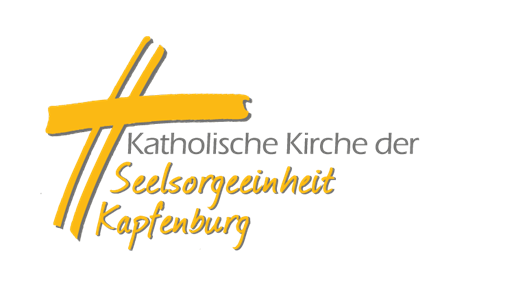 Pfarramt Westhausen, Kirchplatz 7, 73463 Westhausen, Tel. 07363 / 95 40 100Pfarramt Lauchheim, Pfarrer-Bestlin-Str. 6, 73466 Lauchheim, Tel. 07363 / 5134 Aktuelle Datenschutzbestimmungen machen es erforderlich, dass eine schriftlicheEinwilligungserklärung für das Speichern und Verbreiten von Fotos und personenbezogenen Daten in Publikationen und im Internet 
vorliegt. 
Eine lebendige Gemeinde lebt von Informationen und Bildern (im Kirchenblatt, im Internet, in regionalen Informationsblättern…). Ihnen wird zugesichert, dass mit Ihren Bildern und Daten sorgfältig umgegangen wird und diese nicht an Dritte weitergegeben werden. Name:		_________________________________________________Anschrift: 	________________________________________________________geb.		________________________________________________________Informationen und Einladungen dürfen mir postalisch oder über das Internet zugesandt werden. Foto- und Filmaufnahmen, auf denen ich abgebildet bin, dürfen erstellt werden und im Internet, in Mitteilungen (z.B. Kirchenblatt) und zu Präsentationen in der Seelsorgeeinheit verwendet und an weitere kirchliche Stellen sowie öffentliche Publikationsorgane weitergegeben werden.Fotoaufnahmen bei Erstkommunion und Firmung dürfen den betreffenden Familien auf einem digitalen Speichermedium weitergegeben werden.
Meine personenbezogenen Daten dürfen in Veröffentlichungen der Einrichtung, z. B. in Listen und Plänen von liturgischen Diensten genannt und, soweit erforderlich, an Mitarbeiter (Gruppenleiter…) weitergegeben werden. Ich habe Einwände zu folgenden Punkten, die ich umseitig aufgelistet habe. ......................................................................................................................................Ort, Datum 			     Unterschrift, bei unter 16-Jährigen auch die der Eltern  Sofern das Personensorgerecht nur einer Person zusteht: Ich versichere, dass ich alleiniger Personen-sorgeberechtigter bin. Rechte des Betroffenen: Auskunft, Berichtigung, Löschung und Sperrung, WiderspruchsrechtDie Einwilligung kann jederzeit schriftlich ohne Angabe von Gründen widerrufen werden. Bei Druckwerken ist die Einwilligung nicht mehr widerruflich, sobald der Druckauftrag erteilt ist.Wird die Einwilligung nicht widerrufen, gilt sie zeitlich unbeschränkt.Bei Veröffentlichung eines Gruppenfotos führt der spätere Widerruf einer einzelnen Person grundsätzlich nicht dazu, dass das Bild entfernt werden muss.Sie sind gemäß § 15 DSGVO jederzeit berechtigt, gegenüber der Seelsorgeeinheit Kapfenburg um umfangreiche Auskunftserteilung zu den zu Ihrer Person gespeicherten Daten zu ersuchen.Gemäß § 17 DSGVO können Sie jederzeit gegenüber der Seelsorgeeinheit Kapfenburg die Berichtigung, Löschung und Sperrung einzelner personenbezogener Daten verlangen.Uns/mir wurde erläutert, dass die Erklärung unseres Einverständnisses völlig freiwillig ist.Mit folgenden Punkten der Datenschutzerklärung bin ich nicht einverstanden: __________________________________________________________________________________________________________________________________________________________________________________________________________________________________________________________________________________________________________________________________________________________________________________________________________________________________________________________________________________________________________________________________________________________________________________________________________________________